  Univerza v Novem mestu, knjižnica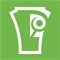 *FEI = Fakulteta za ekonomijo in informatiko, FPUV=Fakulteta za poslovne in upravne vede, FZV=Fakulteta za zdravstvene vede, FS=Fakulteta za strojništvo**S podpisom soglašam, da se bom ravnal/a v skladu s knjižničnim redom knjižnice UNM Univerza v Novem mestu, knjižnica*FEI = Fakulteta za ekonomijo in informatiko, FPUV=Fakulteta za poslovne in upravne vede, FZV=Fakulteta za zdravstvene vede, FS=Fakulteta za strojništvo**S podpisom soglašam, da se bom ravnal/a v skladu s knjižničnim redom knjižnice UNMVPISNI LIST (članska številka) _______________________ -izpolni knjižnicaVPISNI LIST (članska številka) _______________________ -izpolni knjižnicaImePriimekDatum rojstvaE-naslovStalni naslovStalni naslov*Fakulteta (obkroži)              a) FEI      b) FPUV      c) FZV      d) FS*Fakulteta (obkroži)              a) FEI      b) FPUV      c) FZV      d) FSProgram študijaVpisna številkaNačin študija (obkroži)          a) REDNI      b) IZREDNINačin študija (obkroži)          a) REDNI      b) IZREDNIStopnja študija (obkroži)                                              1. stopnja 2. stopnja3. stopnjaLetnik študija (obkroži)
1.    2.    3.    abs.                                                                                Novo mesto, datum:**Podpis:VPISNI LIST (članska številka) _______________________ -izpolni knjižnicaVPISNI LIST (članska številka) _______________________ -izpolni knjižnicaImePriimekDatum rojstvaE-naslovStalni naslovStalni naslov*Fakulteta (obkroži)              a) FEI      b) FPUV      c) FZV      d) FS*Fakulteta (obkroži)              a) FEI      b) FPUV      c) FZV      d) FSProgram študijaVpisna številkaNačin študija (obkroži)          a) REDNI      b) IZREDNINačin študija (obkroži)          a) REDNI      b) IZREDNIStopnja študija (obkroži)                                              1. stopnja 2. stopnja3. stopnjaLetnik študija (obkroži)
1.    2.    3.    abs.                                                                                Novo mesto, datum:**Podpis: